EXECUTIVE COMMITTEE OF
  THE MULTILATERAL FUND FOR THE
  IMPLEMENTATION OF THE MONTREAL PROTOCOL
Eighty-second MeetingMontreal, 3-7 December 2018STATUS OF CONTRIBUTIONS AND DISBURSEMENTSReport from the TreasurerThe present document provides information on the Status of the Fund as recorded at UNEP as at 12 October 2018.Annex I to the present document contains the following tables:Table 1: Status of the Fund from 1991 – 2018Table 2: 1991 – 2018 Summary Status of Contributions and Other IncomeTable 3: 1991 – 2018 Summary Status of ContributionsTable 4: Status of Contributions for 2018Table 5: Status of Contributions for 2015 – 2017Table 6: Status of Contributions for 2017Table 7: Status of Contributions for 2016Table 8: Status of Contributions for 2015Table 9: Summary Status of Contributions for 2012 – 2014Table 10: Status of Contributions for 2014Table 11: Status of Contributions for 2013Table 12: Status of Contributions for 2012Table 13: Summary Status of Contributions for 2009 – 2011Table 14: 2004 – 2018 Ledger of Promissory Notes The document also contains Annex II, listing the non-Article 5 countries using the 
fixed-exchange-rate-mechanism (FERM) during the 2018-2020 triennium.Status of the FundAs at 12 October 2018, the fund balance is US $108,841,602 in cash, after considering all the funds approved by the Executive Committee up to and including the 81st meeting.Thirty-eight Parties have paid their 2018 contributions either in full or partially, representing 
82 per cent of payments against total 2018 pledges, and 28 per cent of the triennium pledge. Information on the FERM has been updated and reflects a loss due to the FERM of US $33,638,558 since its inception, which is lower than the US $36,142,710 reported to the 81st meeting.Actions on outstanding contributionsIn December 2017 and October 2018, the Treasurer dispatched invoices to all 
non-Article 5 Parties reminding them on their 2018 contributions and outstanding pledges, where applicable.As a follow-up to decision 81/1(d), the Chief Officer had several consultations, including bilateral discussions in the margins of the 40th meeting of the Open-ended Working Group of the Parties to the Montreal Protocol with representatives of the Governments of Israel and Kazakhstan to consider options to start making payments to the Multilateral Fund. In addition, the Chief Officer and the Treasurer had invited representatives of the Governments of non-Article 5 countries for bilateral meetings in the margins of the Thirtieth Meeting of the Parties to the Montreal Protocol. A verbal update on this matter will be provided at the 82nd meeting.RecommendationsThe Executive Committee may wish:To note the report of the Treasurer on the status of contributions and disbursements, the information on promissory notes, and the countries that opted to use the 
fixed-exchange rate mechanism during the 2018-2020 triennium, contained in document UNEP/OzL.Pro/ExCom/82/3;To urge all Parties to pay their contributions to the Multilateral Fund in full and as early as possible; andTo request the Chief Officer and the Treasurer to continue following up with Parties that had outstanding contributions for one triennium or more and to report back to the 
83rd meeting.UNITED
NATIONSUNITED
NATIONSEP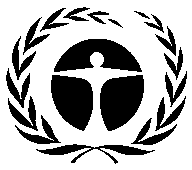 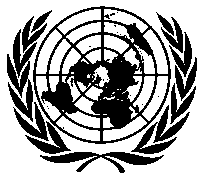 United NationsEnvironmentProgrammeDistr.GENERALUNEP/OzL.Pro/ExCom/82/31 November 2018ORIGINAL: ENGLISH